Museums Association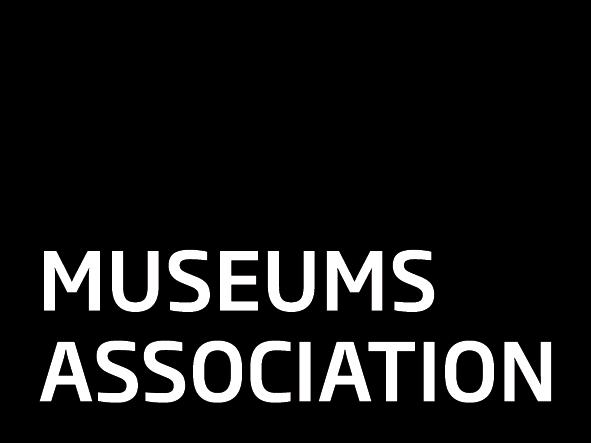 CPD PlanPlease tick to confirm that:Please email completed form to cpd@museumsassociation.org Please Note: Your plan must be accompanied by an email from your mentor stating that they have read and discussed it with you For more information please contact the Professional Development, Museums Association, 42 Clerkenwell Close, London EC1R 0AZ T: 020 7566 7860CPD PlanThis is my original planThis is a revised planThis is my future planCovering Period FromToNameNameNameMembership NumberMembership NumberMembership NumberThis plan is current and runs 2 years into the future This plan has 4 – 5 goalsYour goals reflect how you want to develop as a professional and not your job tasksYour activities have realistic timescales Your mentor has sent us an email to confirm they have discussed this CPD plan with you A – Current role and future aspirationsSummarise the key areas of your current role ***State your long-term career aspirations. ***A – Current role and future aspirationsSummarise the key areas of your current role ***State your long-term career aspirations. ***A – Current role and future aspirationsSummarise the key areas of your current role ***State your long-term career aspirations. ***B – CPD GoalsSet out the 4 or 5 significant steps you are going to take over the next 2 years that will bring you closer to your career aspirationsC – Development NeedsWhat specific skills, knowledge and experience do you need to develop in order to achieve each goal?D - CPD ActivitiesWhat are you actually going to do, to fulfil each need? Activities should be SMART